UČITELJ: JELENA KVAKANDATUM: 21.1.2021.PREDMET:KOMUNIKACIJANASTAVNA JEDINICA:PREPRIČAVANJE PREMA NIZU SLIKAZADATAK: IZREŽI SLIČICE,POREDAJ IH PRAVILNIM REDOSLIJEDOM I ZALIJEPI U BILJEŽNICU. ISPOD SVAKE SLIKE NAPIŠI REČENICU-DVIJE.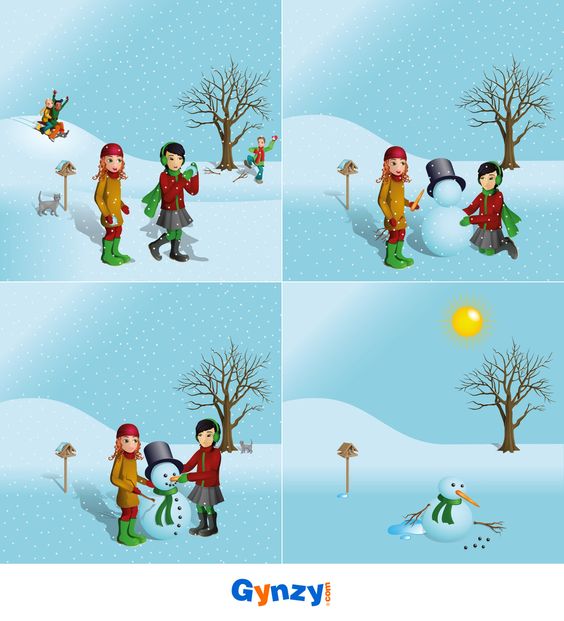 